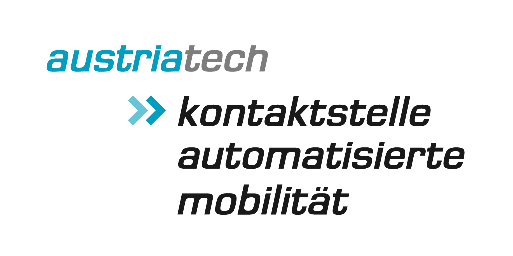 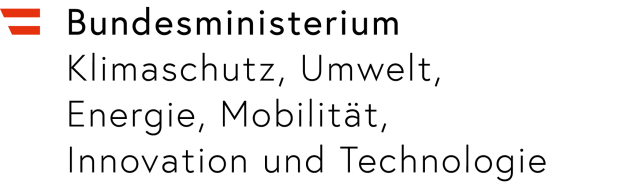 (gemäß AutomatFahrV)Version 02/2024ZweckDieser Bericht dient sowohl der Information der Öffentlichkeit zu Tests mit automatisierten Fahrzeugen, als auch der Übermittlung der Einschätzung von testenden Institutionen zu aktuellen Entwicklungen im Bereich des automatisierten Fahrens an das BMK. Ziel ist ein Wissensaufbau der öffentlichen Hand. Der Bericht soll sicherstellen, dass zukünftige Entwicklungsfelder zielgerichtet adressiert werden.AnmerkungenSollte der Gültigkeitszeitraum der Bescheinigung mehr als 6 Monate betragen, so ist immer nach jeweils 6 Monaten ein Bericht zu erstellen, wobei jeder Bericht die Inhalte des jeweiligen Berichtszeitraums (der letzten 6 Monate) zu umfassen hat. Jeder Testbericht ist immer spätestens 1 Monat nach Ende des jeweiligen Berichtszeitraums unaufgefordert an das BMK (ST-IVS-DT@bmk.gv.at) sowie die Kontaktstelle (automatisierung@austriatech.at) zu übermitteln.Die Übermittlung des Berichts hat in jedem Fall zu erfolgen (siehe § 1 Abs 6 AutomatFahrV), unabhängig davon, wie viele Testfahrten im Berichtszeitraum durchgeführt wurden.Der Bericht besteht aus 3 Abschnitten:Allgemeine Informationen zum Testbericht (nicht öffentlich)Teil 1: Erfassung der Basisdaten und quantitativen Ergebnisse (öffentlich)Teil 2: Qualitative Beschreibung der Ergebnisse (entsprechend der vorgegebenen Struktur) (öffentlich)Zusätzlich zu den Testberichten ist nach Ende des Bescheinigungszeitraums ein Abschlussgespräch mit BMK und Kontaktstelle über die gewonnenen Erkenntnisse zu führen. Dieses Abschlussgespräch folgt einem Gesprächsleitfaden, der den testenden Unternehmen vorab zur Verfügung gestellt wird. Die Inhalte aus Teil 1 und Teil 2 dieses Berichts werden auf der Homepage des BMK veröffentlicht. Der:Die Verfasser:in des Berichtes bestätigt durch die Übermittlung des Dokumentes, dass die enthaltenen Angaben vollständig und korrekt sind. Weiters stimmt er:sie zu, dass die übermittelten Informationen öffentlich publiziert werden dürfen. Das BMK behält sich das Recht vor, im Sinne eines einheitlichen Genderns sowie einer barrierefreien Darstellung, Adaptierungen am übermittelten Format der Texte durchzuführen. Allgemeine Informationen zum TestberichtAngaben zur TestbescheinigungGeschäftszahl gemäß Bescheinigung: Datum der Ausstellung: Unternehmensspezifische Daten der testenden EinrichtungName der Institution: Anschrift: Ansprechpartner:in: Kontaktdaten (E-Mail, Telefonnummer): Teil 1: BasisdatenName der Institution: Berichtszeitraum / TestzeitraumBerichtszeitraumi: Konkreter Testzeitraum (Kalenderwochen, in denen tatsächtlich getestet wurde): Haben Tests stattgefunden?  Ja	  Nein, weil: TestfahrzeugeAnzahl der tatsächlich genutzten Fahrzeuge: Fahrzeugklasse(n) der tatsächlich genutzten Fahrzeuge: Gegenstand der TestsGetesteter Anwendungsfall lt. AutomatFahrV:  Testszenarioi: Testkilometer und TestgebietiNennung der konkret zu Testzwecken genutzten StraßenabschnitteTeil 2: TextteilBitte beantworten Sie die Fragen mit ausführlichen und für Dritte nachvollziehbare Erläuterungen. Stichworte und Aufzählungen sind nicht ausreichend.Motivation und Ergebnis der TestfahrtenWelche Forschungsfragen waren Gegenstand der Tests und welche Antworten konnten aufgrund der Tests gefunden werden? Getestete Anwendungen und SzenarienWelche Anwendungen wurden in welchen Szenarien getestet (z. B.: Kreuzung, Tunnel, Spurwechsel, Überholen, Automatisierung von Kolonnenfahrten)?Automatisierungstechnik und -sensorik Bitte beschreiben Sie, welche technischen Komponenten (Sensorik, Hardware, ...) für die getesteten Szenarien und Anwendungen fahrzeugseitig eingesetzt und getestet wurden, sowie ihren Einsatzzweck. Weitere TestmodalitätenWurden darüberhinausgehende, ergänzende Tests durchgeführt, welche für die Durchführung der Realfahrten auf Straßen mit öffentlichem Verkehr erforderlich waren oder diese in der Durchführung unterstützten (z. B. in der Simulation, im virtuellen Raum, auf dem Prüfstand, auf Testumgebungen oder auf privaten Straßen)? Welche Erkenntnisse konnten aus diesen Tests geschlossen werden und welche Relevanz bzw. welcher Zusammenhang bestand für das Testen auf Straßen mit öffentlichem Verkehr? Information zur TestinfrastrukturBitte geben Sie Information zur Qualität der Straßen auf denen getestet wurde, z. B.: Linienmarkierung, etc. sowie die Auswirkungen dieser auf die Testdurchführung.Wurde eine spezielle Infrastruktur (physische / digitale) in die Tests eingebunden? Wie fand die Einbindung und Interaktion mit dem Testfahrzeug statt? Gibt es zusätzliche Infrastruktur-Komponenten, welche für weitere Tests wünschenswert wären und welchen Zweck würden diese erfüllen? Auswirkungen der getesteten Systeme auf die Gesellschaft  Welchen Mehrwert haben die durchgeführten Test und wie profitiert die Gesellschaft davon?Waren die Testfahrten für andere Verkehrsteilnehmer:innen ersichtlich und welche Reaktionen konnten beobachtet werden? Konnten Unterschiede in der Reaktion anderer Verkehrsteilnehmer:innen beobachtet werden, sofern unterschiedliche Funktionalitäten/Szenarien getestet wurden?Welche Veränderungen (Verbesserungen oder Verschlechterungen) ergeben sich durch die getesteten Systeme hinsichtlich der Verkehrssicherheit oder Nachhaltigkeit?Wie beeinflussen die erlangten Ergebnisse die Akzeptanz von automatisiertem Fahren durch die Öffentlichkeit?HerausforderungenWelche technischen, rechtlichen oder organisatorischen Herausforderungen gab es während der Tests? (Bitte um ausführliche Beschreibung.)Wie wurden diese bewältigt?Waren die Herausforderungen vorhersehbar?Angedachte FolgeaktivitätenSind, aufbauend auf die erfolgten Tests, weitere (Test-)Aktivitäten geplant? Wenn ja, welche? Bitte übermitteln Sie den Testbericht sowohl als unterschriebenes PDF wie auch als bearbeitbares Dokument an das BMK (ST-IVS-DT@bmk.gv.at) und an die Kontaktstelle Automatisierte Mobilität (automatisierung@austriatech.at). Das BMK behält sich das Recht vor, die Testberichte entsprechend der gendergerechten Sprache anzupassen, wobei keine inhaltlichen Änderungen vorgenommen werden.Hiermit bestätigen wir die Vollständigkeit und Richtigkeit der oben genannten Angaben.Ort, Datum							UnterschriftAnzahl gefahrene Testkilometer SAE 0,1SAE 2SAE 3SAE 4SAE 5Autobahnen & SchnellstraßenAußerhalb des OrtsgebietesIm OrtsgebietAuf PrivatgeländeIn der SimulationStraßenbezeichnung  / -nummerkm von km bis 